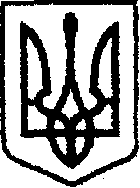 У К Р А Ї Н Ачернігівська обласна державна адміністраціяУПРАВЛІННЯ КАПІТАЛЬНОГО БУДІВНИЦТВАН А К А ЗПро створення постійно діючої комісіїзі списання та оприбуткуванняматеріальних цінностейВідповідно до статей 6, 11, 41 Закону України «Про місцеві державні адміністрації», Закону України «Про бухгалтерський облік та фінансову звітність Україні», для визначення непридатності до подальшого використання матеріальних цінностей, а також їх своєчасного оприбуткування, забезпечення достовірності даних бухгалтерського обліку та фінансової звітності, перевірки стану та оцінки майна,н а к а з у ю:Створити та затвердити склад постійно діючої комісії зі списання та оприбуткування матеріальних цінностей у складі працівників Управління капітального будівництва Чернігівської обласної державної адміністрації згідно з додатком.Контроль за виконанням наказу залишаю за собою.Начальник                                                                                    Богдан КРИВЕНКОДодаток до наказу начальника Управління капітального будівництва Чернігівської обласної державної адміністрації	                                                                    18 червня 2021 року № 103	Складпостійно діючої комісії зі списання та оприбуткування матеріальних цінностей(основних засобів, малоцінних необоротних матеріальних активів, малоцінних швидкозношуваних предметів, господарських матеріалів та канцелярського приладдя, обладнання, матеріалів  та оцінки, переоцінки обладнання, матеріалів, простроченої дебіторської та кредиторської заборгованості, списання дебіторської заборгованості, строк позовної давності якої минув, яка є безнадійною до стягнення та інших статей балансу)Голова комісії:Ключник Валерій – начальник адміністративно-господарської та організаційної роботи Управління капітального будівництва Чернігівської обласної державної адміністрації.Члени комісії:Гусєв Євген – провідний інженер відділу розвитку мережі автомобільних доріг Управління капітального будівництва Чернігівської обласної державної адміністрації;Коновал Людмила – головний спеціаліст відділу фінансового забезпечення Управління капітального будівництва Чернігівської обласної державної адміністрації;Кривоберець Сергій – провідний документознавець відділу інформаційного забезпечення, контролю та організації діловодства Управління капітального будівництва Чернігівської обласної державної адміністрації.Начальник відділу фінансового забезпечення - головний бухгалтер                                           Світлана СЕРЕДАвід 18 червня 2021 р.Чернігів№ 103